                                               УТВЕРЖДЕНА                                                                        постановлением  администрации                                                                                                                      Тужинского муниципального района 	     	                 от  05.08.2013   № 418            МУНИЦИПАЛЬНАЯ ПРОГРАММА 
     «УСТОЙЧИВОЕ РАЗВИТИЕ СЕЛЬСКИХТЕРРИТОРИЙ ТУЖИНСКОГО РАЙОНА КИРОВСКОЙ ОБЛАСТИ НА 2014-2017 ГОДЫ И НА ПЕРИОДДО 2020 ГОДА»   ПАСПОРТмуниципальной программы 
«Устойчивое развитие сельских территорийТужинского  района Кировской области  
на 2014 - 2017 годы и на период до 2020 года»Характеристика проблемы Общие сведения о социально-экономическом развитии сельских территорий муниципального районаНа сельской территории Тужинского муниципального района (далее - Муниципальный район)     располагается  4  сельских поселения и 20 населенных пунктов  сельской местности  Тужинского городского поселения.  Общая площадь сельской территории Муниципального района составляет __718,42___ кв. км, в том числе земель сельскохозяйственного назначения ___39352___ га.Характеристика землепользования на сельских территориях Муниципального района приведена в таблице 1.                                           Таблица 1Характеристика землепользования на территории Муниципального района по состоянию на 01.01.2013г.1.2.  Сельское население Муниципального районаЧисленность сельского населения Муниципального района по состоянию на 01.01.2013 года составила __2434___ человека, в том числе трудоспособного населения __1450___ человек.Структура занятости трудоспособного сельского населения  характеризуется следующими данными (таблица 2):сельскохозяйственное производство - __342 человек ( __24_ %);организации бюджетной сферы - _258__ человек ( ___18  %);организации несельскохозяйственной сферы - _119__ человек ( _8__ %); личное подсобное хозяйство - __389_ человек ( __26_ %); работает за пределами сельской территории Муниципального района - _213__ человек ( __15_ %); не обеспечено работой - _129__ человек ( _9__ %).Дефицит кадров в сфере АПК Муниципального района составляет _60____ человек, специалистов сельских учреждений социальной сферы - _16__ человек. Размер среднемесячного душевого дохода сельского населения в 2012 году составил  8528  рублей на человека.                                                                                                                                                                                        Таблица 2Характеристика численности, занятости и среднедушевой доход населения __________района по состоянию на 01.01.2013 г   1.3. Развитие агропромышленного комплекса Муниципального районаОсновными (преобладающими) производственными направлениями хозяйственной деятельности на территории Муниципального района  является производство сельскохозяйственной продукции.На территории Муниципального района осуществляют производственную деятельность___5___ сельскохозяйственных организаций, ____6__ крестьянских (фермерских) хозяйств и ___2104____ личных подсобных хозяйств.Показатели хозяйственной деятельности субъектов АПК представлены в таблице 3.Таблица 3Показатели состояния и развития агропромышленного комплекса  Тужинского  района 1.4  Характеристика жилищного фонда и объектов социальной сферы,  уровень обеспеченности их коммунальными услугами на сельских территориях Муниципального района.Общая площадь жилищного фонда сельских поселений, находящихся на территории Муниципального района на 01.01.2013 года составляет 65600  кв. метров, в том числе: многоквартирные жилые дома - _26600_ кв.м ( _40__ %); индивидуальные жилые дома.  - _39000 _кв.м ( __60_ %).Обеспеченность жильем в 2012 году  составила ___27___ кв. м  в расчете на одного сельского жителя.На 01.01.2013 года признаны нуждающимися в улучшении жилищных условий _12__ сельских семей (в том числе поставлены на учет в качестве нуждающихся в жилых помещениях, предоставляемых по договорам социального найма - ___4____ сельских семей), в том числе _2__  сельских молодых семей и молодых специалистов (в том числе поставлены на учет в качестве нуждающихся в жилых помещениях, предоставляемых по договорам социального найма - ____2_сельских молодых семьи и молодых специалистов).Доля аварийного и ветхого жилья  составляет - _39_% ( 25700 кв.м).Таблица 4Характеристика  жилищного фонда сельских поселений  Муниципального района  на 01. 01. 2013 годаТаблица 5Характеристика наличия и состояния объектов социальной сферы в сельских поселениях Муниципального района  по состоянию на 01.01.2013 гСредний уровень благоустройства жилищного фонда по обеспеченности электроэнергией составляет  100 %, водопроводом  64 %, сетевым газоснабжением –  0 %.По состоянию на 01.01.2013 г. в сельских поселениях Муниципального района функционируют:__4__ общеобразовательные школы на __225___ ученических мест;__5_ детских садов на __75__ мест; __9_ фельдшерско-акушерские пунктов;__9__ учреждения культурно-досугового типа на __1370___ мест; __20__ плоскостные спортивные сооружения общей площадью 12400 кв.м. Уровень обеспеченности сельского населения Муниципального района объектами социальной сферы приведен в таблице 5. Уровень благоустройства объектов социальной сферы приведен в таблице 6.Таблица 6Показатели  обеспеченности коммунальными услугами объектов социальной сферы в  Тужинском районе на 01.01. . 1.6. ВодоснабжениеПо состоянию на 01.01.2013 года распределительная система водоснабжения сельских поселений Муниципального района включает в себя 3 насосные станции,  11  артезианских скважин,  20 водонапорных  башен, 53,3 км поселковых водопроводных сетей. На текущий момент система водоснабжения сельских поселений Муниципального района не обеспечивает в полной мере потребности населения и производственной сферы в воде.Амортизационный уровень износа как магистральных водоводов, так и уличных водопроводных сетей составляет в сельских поселениях Муниципального района около  78 %. На текущий момент более 60 % объектов водоснабжения требует срочной замены.Только 64 % площади жилищного фонда в сельских поселениях Муниципального района подключены к водопроводным сетям. Еще  2 % сельского населения пользуются услугами уличной водопроводной сети (водоразборными колонками),  31  % сельского населения Муниципального района получают воду из колодцев.В период 2014-2020 годов требуется осуществить строительство локальных водопроводов протяженностью  16 км в сельских поселениях: Ныровском - 10 км, Пачинском  - 6 км.1.7. Прочие системы коммунальной инфраструктурыПо состоянию на 01.01.2013 года централизованные системы теплоснабжения имеются только в отдельных сельских поселениях Муниципального района. Уровень износа объектов теплоснабжения составляет 40  %.Центральной канализацией  объекты многоквартирного жилищного фонда и социальной сферы в сельских поселениях   района не обеспечены Централизованный сбор, вывоз и утилизация бытовых отходов не организован.Специального полигона для сбора и утилизации бытовых и производственных отходов на территории муниципального образования не имеется.Таблица 7Характеристика действующей системы водоснабжения в сельских поселениях Муниципального района на 01.01.2013г.Основные цели и задачи ПрограммыПрограмма направлена на создание предпосылок для устойчивого развития сельских территорий Муниципального района посредством достижения следующих целей:улучшение условий жизнедеятельности на сельских территориях;улучшение инвестиционного климата в сфере АПК на сельских территориях за счет реализации инфраструктурных мероприятий в рамках настоящей Программы;содействие созданию высокотехнологичных рабочих мест на сельских территориях.Основными задачами Программы являются:удовлетворение потребностей проживающего на сельских территориях Муниципального района населения, в том числе молодых семей и молодых специалистов в благоустроенном жилье;повышение уровня комплексного обустройства объектами социальной и инженерной инфраструктуры сельских поселений Муниципального района.Достижение целей Программы предусматривается осуществлять с учетом:а) размещения объектов социальной и инженерной инфраструктуры в соответствии с генеральными планами сельских поселений Муниципального района; б) преимущественного обустройства объектами социальной и инженерной инфраструктуры сельских поселений, в которых осуществляются инвестиционные проекты в сфере АПК;в) использование механизмов государственно-частного партнерства и привлечение средств внебюджетных источников для финансирования мероприятий Программы, включая средства населения и организаций.Для оценки достижения поставленных целей предусмотрена система целевых индикаторов и показателей.Значения целевых индикаторов и показателей по годам реализации Программы приведены в таблице 8.                                                                             Таблица 8Целевые индикаторы и  показатели  ПрограммыМероприятия ПрограммыВ состав Программы  включены следующие мероприятия:1. Улучшение жилищных условий населения, проживающего в сельских поселениях Муниципального района, в том числе  молодых семей и  молодых специалистов.2. Комплексное обустройство сельских поселений Муниципального района объектами социальной и инженерной инфраструктуры:а) развитие сети плоскостных спортивных сооружений;б) развитие водоснабжения;В рамках указанного мероприятия предусматривается организация участия Муниципального района в аналогичных всероссийских мероприятиях, предусмотренных в ФЦП «Устойчивое развитие сельских территорий на 2014-2017 годы и на период до 2020 года».Таблица 9Прогноз потребности в молодых специалистах для организаций АПК и социальной сферы, функционирующих на территории сельских поселений Муниципального района в период реализации ПрограммыТаблица 10Реализация мероприятий по обеспечению жильем граждан, проживающих в сельских поселениях Муниципального района, в том числе молодых семей и молодых специалистов  Таблица 11Реализация мероприятий по обеспечению объектами социальной инфраструктуры на территории сельских поселений Муниципального района                                                                                                                                                                                           Таблица 12Реализация мероприятий по обеспечению объектами инженерной инфраструктуры на территории сельских поселений Муниципального района Объемы и источники финансирования ПрограммыПрограмма реализуется за счет средств федерального бюджета, бюджетов области, района и сельских поселений, а также внебюджетных источников. Общий объем финансирования Программы составляет  130,2 млн. рублей (в ценах соответствующих лет), в том числе:за счет средств федерального бюджета - ____39,0____ млн. рублей;за счет средств бюджета  Кировской области  – __64,5_ млн. рублей;за счет средств бюджета Тужинского района  –   __3,6__ млн. рублей;за счет средств внебюджетных источников – ___23,1_ млн. рублей.Объемы финансирования Программы по источникам финансирования и направлениям расходования денежных средств приведены в таблице 13.Предоставление средств федерального бюджета, бюджета субъекта Российской Федерации на реализацию мероприятий настоящей Программы осуществляется на основании соглашений, заключаемых Министерством сельского хозяйства Российской Федерации с органом исполнительной власти субъекта Российской Федерации, а также органом исполнительной власти субъекта Российской Федерации с органом местного самоуправления.Орган местного самоуправления ежегодно в сроки, установленные органом исполнительной власти субъекта Российской Федерации, представляет, по рекомендуемой субъектом Российской Федерации форме, заявку на реализацию мероприятий настоящей Программы для включения (отбора) их в  Программу, осуществляемую органом исполнительной субъекта Российской Федерации.                                                                 Таблица 13Объемы и источники финансирования мероприятий Программы в 2014-2020 годахМеханизм реализации ПрограммыМуниципальным заказчиком и разработчиком Программы является Администрация Муниципального района. Администрация Муниципального района: - несет ответственность за своевременную и качественную подготовку и реализацию мероприятий, обеспечивает целевое и эффективное использование средств, выделенных на реализацию мероприятий Программы;- разрабатывает и принимает на уровне муниципального образования нормативные документы, необходимые для эффективной реализации мероприятий Программы;- обеспечивает своевременную подготовку проектной документации на строительство (реконструкцию) объектов социальной и инженерной инфраструктуры, осуществляемое в рамках реализации Программы;- вносит предложения по уточнению затрат по мероприятиям Программы на очередной финансовый год;- заключает соглашения с уполномоченным органом исполнительной власти субъекта Российской Федерации о предоставлении субсидий на софинансирование мероприятий Программы;- осуществляет ведение ежеквартальной отчетности о реализации мероприятий  Программы;- осуществляет подготовку информации о ходе реализации мероприятий Программы;- организует размещение на официальном сайте муниципального заказчика в информационно-телекоммуникационной сети «Интернет» информации о ходе и результатах реализации мероприятий Программы.Оценка социально-экономической и экологической эффективности реализации ПрограммыИспользование комплексного подхода к повышению уровня комфортности проживания в сельских поселениях Муниципального района будет способствовать созданию благоприятных условий для повышения инвестиционной активности в агропромышленном секторе экономики района, созданию новых рабочих мест, расширению налогооблагаемой базы местного бюджета. Программа носит социально ориентированный характер. Приоритетными направлениями ее реализации являются комплексное обустройство сельских поселений и содействие улучшению жилищных условий сельского населения района. В совокупности указанные мероприятия направлены на облегчение условий труда и быта сельского населения и наряду с другими мерами содействия улучшению демографической ситуации способствуют  увеличению продолжительности жизни и рождаемости в муниципальном образовании.Оценка эффективности реализации Программы производится путем сравнения фактически достигнутых значений целевых индикаторов и показателей за соответствующий год с утвержденными на год значениями целевых индикаторов и показателей.                                       __________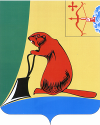 АДМИНИСТРАЦИЯ ТУЖИНСКОГО МУНИЦИПАЛЬНОГО РАЙОНА КИРОВСКОЙ ОБЛАСТИАДМИНИСТРАЦИЯ ТУЖИНСКОГО МУНИЦИПАЛЬНОГО РАЙОНА КИРОВСКОЙ ОБЛАСТИАДМИНИСТРАЦИЯ ТУЖИНСКОГО МУНИЦИПАЛЬНОГО РАЙОНА КИРОВСКОЙ ОБЛАСТИАДМИНИСТРАЦИЯ ТУЖИНСКОГО МУНИЦИПАЛЬНОГО РАЙОНА КИРОВСКОЙ ОБЛАСТИАДМИНИСТРАЦИЯ ТУЖИНСКОГО МУНИЦИПАЛЬНОГО РАЙОНА КИРОВСКОЙ ОБЛАСТИПОСТАНОВЛЕНИЕПОСТАНОВЛЕНИЕПОСТАНОВЛЕНИЕПОСТАНОВЛЕНИЕПОСТАНОВЛЕНИЕ____05.08.2013__________№_____418___пгт Тужапгт Тужапгт ТужаОб утверждении муниципальной программы «Устойчивое развитие сельских территорий  Тужинского района Кировской области на 2014-2017 годы и на период до 2020 года»Об утверждении муниципальной программы «Устойчивое развитие сельских территорий  Тужинского района Кировской области на 2014-2017 годы и на период до 2020 года»Об утверждении муниципальной программы «Устойчивое развитие сельских территорий  Тужинского района Кировской области на 2014-2017 годы и на период до 2020 года»Об утверждении муниципальной программы «Устойчивое развитие сельских территорий  Тужинского района Кировской области на 2014-2017 годы и на период до 2020 года»Об утверждении муниципальной программы «Устойчивое развитие сельских территорий  Тужинского района Кировской области на 2014-2017 годы и на период до 2020 года»В соответствии  с  частью 3 статьи 34  Устава муниципального образования  Тужинский  муниципальный район  Кировской области,   постановлением  Правительства Российской Федерации от 15.07.2013  № 598  «О федеральной    целевой    программе  «Устойчивое развитие сельских территорий на 2014-2017 годы и на период до 2020 года»,   распоряжениями  Правительства  Российской   Федерации   от  30.11. 2010  № 2136-р,  от  08.11.2012  № 2071-р,  администрация  Тужинского муниципального  района Кировской области ПОСТАНОВЛЯЕТ:1. Утвердить  муниципальную программу «Устойчивое развитие сельских территорий  Тужинского  района  Кировской области на   2014-2017 годы и на период до 2020 года».  Прилагается.2.Настоящее постановление вступает в силу с момента его опубликования в Бюллетене муниципальных нормативных правовых актов органов местного самоуправления Тужинского муниципального района Кировской области.         3.Контроль  за выполнением настоящего постановления оставляю за собой. В соответствии  с  частью 3 статьи 34  Устава муниципального образования  Тужинский  муниципальный район  Кировской области,   постановлением  Правительства Российской Федерации от 15.07.2013  № 598  «О федеральной    целевой    программе  «Устойчивое развитие сельских территорий на 2014-2017 годы и на период до 2020 года»,   распоряжениями  Правительства  Российской   Федерации   от  30.11. 2010  № 2136-р,  от  08.11.2012  № 2071-р,  администрация  Тужинского муниципального  района Кировской области ПОСТАНОВЛЯЕТ:1. Утвердить  муниципальную программу «Устойчивое развитие сельских территорий  Тужинского  района  Кировской области на   2014-2017 годы и на период до 2020 года».  Прилагается.2.Настоящее постановление вступает в силу с момента его опубликования в Бюллетене муниципальных нормативных правовых актов органов местного самоуправления Тужинского муниципального района Кировской области.         3.Контроль  за выполнением настоящего постановления оставляю за собой. В соответствии  с  частью 3 статьи 34  Устава муниципального образования  Тужинский  муниципальный район  Кировской области,   постановлением  Правительства Российской Федерации от 15.07.2013  № 598  «О федеральной    целевой    программе  «Устойчивое развитие сельских территорий на 2014-2017 годы и на период до 2020 года»,   распоряжениями  Правительства  Российской   Федерации   от  30.11. 2010  № 2136-р,  от  08.11.2012  № 2071-р,  администрация  Тужинского муниципального  района Кировской области ПОСТАНОВЛЯЕТ:1. Утвердить  муниципальную программу «Устойчивое развитие сельских территорий  Тужинского  района  Кировской области на   2014-2017 годы и на период до 2020 года».  Прилагается.2.Настоящее постановление вступает в силу с момента его опубликования в Бюллетене муниципальных нормативных правовых актов органов местного самоуправления Тужинского муниципального района Кировской области.         3.Контроль  за выполнением настоящего постановления оставляю за собой. В соответствии  с  частью 3 статьи 34  Устава муниципального образования  Тужинский  муниципальный район  Кировской области,   постановлением  Правительства Российской Федерации от 15.07.2013  № 598  «О федеральной    целевой    программе  «Устойчивое развитие сельских территорий на 2014-2017 годы и на период до 2020 года»,   распоряжениями  Правительства  Российской   Федерации   от  30.11. 2010  № 2136-р,  от  08.11.2012  № 2071-р,  администрация  Тужинского муниципального  района Кировской области ПОСТАНОВЛЯЕТ:1. Утвердить  муниципальную программу «Устойчивое развитие сельских территорий  Тужинского  района  Кировской области на   2014-2017 годы и на период до 2020 года».  Прилагается.2.Настоящее постановление вступает в силу с момента его опубликования в Бюллетене муниципальных нормативных правовых актов органов местного самоуправления Тужинского муниципального района Кировской области.         3.Контроль  за выполнением настоящего постановления оставляю за собой. В соответствии  с  частью 3 статьи 34  Устава муниципального образования  Тужинский  муниципальный район  Кировской области,   постановлением  Правительства Российской Федерации от 15.07.2013  № 598  «О федеральной    целевой    программе  «Устойчивое развитие сельских территорий на 2014-2017 годы и на период до 2020 года»,   распоряжениями  Правительства  Российской   Федерации   от  30.11. 2010  № 2136-р,  от  08.11.2012  № 2071-р,  администрация  Тужинского муниципального  района Кировской области ПОСТАНОВЛЯЕТ:1. Утвердить  муниципальную программу «Устойчивое развитие сельских территорий  Тужинского  района  Кировской области на   2014-2017 годы и на период до 2020 года».  Прилагается.2.Настоящее постановление вступает в силу с момента его опубликования в Бюллетене муниципальных нормативных правовых актов органов местного самоуправления Тужинского муниципального района Кировской области.         3.Контроль  за выполнением настоящего постановления оставляю за собой. Глава администрации Тужинского муниципального районаГлава администрации Тужинского муниципального районаЕ. В. ВидякинаЕ. В. ВидякинаНаименование Программы-    муниципальная программа «Устойчивое развитие сельских территорий Тужинского  района  Кировской области  на 2014 – 2017 годы и на период до 2020 года»Основание для разработкираспоряжения  Правительства  Российской Федерации от 30 ноября . № 2136-р и от 8 ноября 2012 г. № 2071-р, постановление Правительства Российской Федерации от  15.07.2013г.  № 598 «О федеральной целевой программе «Устойчивое развитие сельских территорий на 2014-2017 годы и на период до 2020 года»Муниципальный заказчик-координатор Программы-     Администрация  Тужинского  муниципального  района  Кировской области Разработчик Программы-    Управление сельского хозяйства  администрация  Тужинского муниципального района  Кировской областиЦели и задачи Программы      Основные цели Программы:улучшение условий жизнедеятельности на сельских территориях  Тужинского района;улучшение инвестиционного климата в сфере АПК на сельских      территориях  Тужинского района за счет реализации инфра-        структурных мероприятий в рамках Программы; -     содействие созданию высокотехнологичных рабочих мест на   сельских территориях  Тужинского района.      Основными задачами Программы являются:удовлетворение потребностей в благоустроенном жилье населения, проживающего на сельских территориях Тужинского района, в том числе молодых семей и молодых специалистов; повышение уровня комплексного обустройства объектами социальной и инженерной инфраструктуры сельских территорий  Тужинского  района.Важнейшие целевые индикаторы Программыа)  ввод (приобретение) _2432  кв. м жилья для сельских граждан,        проживающих в Тужинском районе, в том числе  1008   кв.м       для молодых семей и молодых специалистов;-   сокращение числа сельских семей  Тужинского района, нуждающихся в улучшении жилищных условий – на  43  %, в том числе молодых семей и молодых специалистов – на  32,1  %;б)  ввод в действие объектов социальной сферы: ___2___ (количество) плоскостных спортивных сооружений  общей площадью   3600  кв.м;увеличение численности сельского населения Тужинского района, обеспеченного плоскостными спортивными сооружениями на 600 человек;в) ввод в действие объектов инженерной инфраструктуры: 16  км локальных  водопроводов; увеличение уровня обеспеченности населения питьевой водой с 69  % до  90  %;г)   20  рабочих мест созданных на сельских территориях Тужинского района в результате реализации Программы Сроки и этапы реализации Программы2014-2020 годыI этап – 2014-2017 годы;II этап – 2018-2020 годы.Объемы и источники финансирования ПрограммыОбщий объем финансирования Программы составляет _130,2_млн. рублей, в том числе:- средства федерального бюджета –   39,0  млн.рублей;- средства бюджета области –  64,5  млн. рублей;- средства бюджета Тужинского района –  3,6 млн. рублей;- средства внебюджетных источников –  23,1 млн. рублей.Ожидаемые результаты реализации Программы и показатели ее социально-экономической эффективностиа) Улучшение жилищных условий  38 сельских семей, в том числе 18  молодых семей и молодых специалистов;б) Удовлетворение потребностей организаций АПК Тужинского района в молодых специалистах на  40 % и социальной сферы -  на 36,4  %;в) Увеличение коэффициента рождаемости сельского населения Тужинского района на _25__ % и ожидаемой продолжительности жизни – на __15__ %;г) Достижение совокупного экономического эффекта в объеме  195 млн. рублей, в том числе за счет:прироста продукции сельского хозяйства на основе улучшения условий жизни специалистов АПК  140  млн. рублей;реализации мероприятий по развитию  водоснабжения -   35  млн. рублей;привлечения внебюджетных средств  20  млн. рублей.№ п/пПоказателиЕд. изм.Кол-воПримечание1.Общая площадь территории Муниципального районакв.км1468,561.1- лесакв.км1921.2- водоемыкв.км261.3- площади земель, отведенные под застройку    населенных пунктовга11101.4- площади земель, отведенные под  застройку    сооружений производственного назначения и   инженерных коммуникаций (дороги, ЛЭП,   газопроводы, сооружения связи и т.п.)га541.5- площади земель сельскохозяйственного   назначения - всегога521341.5- в том числе используемые под посевы   сельскохозяйственных культурга232871.5- в том числе используемые под посевы   сельскохозяйственных культур%452Количество сельскохозяйственных предприятийед.42- имеют в наличие земель сельхоз. назначенияга195982- в них среднегодовая численность работающихчел.3322- получаемый среднегодовой удельный доходруб./га74303Количество крестьянских (фермерских) хозяйствед.63- имеют в наличие земель сельхоз. назначенияга26293- в них среднегодовая численность работающихчел.303- получаемый среднегодовой удельный доходруб./га42504Количество личных подсобных хозяйств (семей)ед.2104Площадь земель, используемых для личного подсобного хозяйствага1060Получаемый среднегодовой доход с личного подсобного хозяйстваруб./га6570  № п/пНаименование сельских поселений в составе Муниципального районаЧисленность сельского населения  Муниципального района (чел.)Численность сельского населения  Муниципального района (чел.)Численность сельского населения  Муниципального района (чел.)Численность сельского населения  Муниципального района (чел.)Численность сельского населения  Муниципального района (чел.)Численность сельского населения  Муниципального района (чел.)Наличие и занятость трудоспособного сельского населения Муниципального района(чел.)Наличие и занятость трудоспособного сельского населения Муниципального района(чел.)Наличие и занятость трудоспособного сельского населения Муниципального района(чел.)Наличие и занятость трудоспособного сельского населения Муниципального района(чел.)Наличие и занятость трудоспособного сельского населения Муниципального района(чел.)Наличие и занятость трудоспособного сельского населения Муниципального района(чел.)Наличие и занятость трудоспособного сельского населения Муниципального района(чел.)Наличие и занятость трудоспособного сельского населения Муниципального района(чел.)Наличие и занятость трудоспособного сельского населения Муниципального района(чел.)Наличие и занятость трудоспособного сельского населения Муниципального района(чел.)Наличие и занятость трудоспособного сельского населения Муниципального района(чел.)№ п/пНаименование сельских поселений в составе Муниципального районаВсегоВ т.ч. по возрастным группамВ т.ч. по возрастным группамВ т.ч. по возрастным группамВ т.ч. по возрастным группамВ т.ч. по возрастным группамНаличие трудоспособного сельского населения - всегоЗанято на территории Муниципального районаЗанято на территории Муниципального районаЗанято на территории Муниципального районаЗанято на территории Муниципального районаЗанято на территории Муниципального районаЗанято на территории Муниципального районаРаботает за пределами территории Муниииципального районаНе обеспечено работойУровень безработицы (%)Среднемесячный душевой доход сельского населения (руб./чел.)№ п/пНаименование сельских поселений в составе Муниципального районаВсегоДо 7 лет7-18 лет18-35 лет35-60 летСвыше 60 летНаличие трудоспособного сельского населения - всегоВсегоВ том числеВ том числеВ том числеВ том числеУровень занятости сельского населения  Муниципального района (%)Работает за пределами территории Муниииципального районаНе обеспечено работойУровень безработицы (%)Среднемесячный душевой доход сельского населения (руб./чел.)№ п/пНаименование сельских поселений в составе Муниципального районаВсегоДо 7 лет7-18 лет18-35 лет35-60 летСвыше 60 летНаличие трудоспособного сельского населения - всегоВсегоВ сельскохозяйственном производствеВ организациях бюджетной сферыВ прочих организациях В личном подсобном хозяйствеУровень занятости сельского населения  Муниципального района (%)Работает за пределами территории Муниииципального районаНе обеспечено работойУровень безработицы (%)Среднемесячный душевой доход сельского населения (руб./чел.)123456789101112131415161718191Ныровское сельское поселение654606156322155349291159941820833325790002.Грековское  сельское поселение4472043133179722331499037211646717772503.Пачинское сельское поселение7781940185347187463393755859201843337855004.Михайловское сельское поселение555181597308117405275186921167688050125350Итого по сельским поселениям района:24341171594711156531145011083422581193897621312996500№п/пНаименование сельского поселения, на территории которого планируется осуществлять реализацию программныхмероприятийХарактеристика хозяйствующего субъекта АПКХарактеристика хозяйствующего субъекта АПКХарактеристика хозяйствующего субъекта АПКХарактеристика хозяйствующего субъекта АПКПланируемые на период 2014-2020 годов инвестиционные мероприятия (проекты) по созданию новых, расширению и модернизации существующих производствПланируемые на период 2014-2020 годов инвестиционные мероприятия (проекты) по созданию новых, расширению и модернизации существующих производствПланируемые на период 2014-2020 годов инвестиционные мероприятия (проекты) по созданию новых, расширению и модернизации существующих производствПланируемые на период 2014-2020 годов инвестиционные мероприятия (проекты) по созданию новых, расширению и модернизации существующих производств№п/пНаименование сельского поселения, на территории которого планируется осуществлять реализацию программныхмероприятийОрганизацион-но-правовая форма и наименованиеОсновные направления хозяйственной деятельностиСреднегодовой объем производстваСреднегодовой объем производстваПланируемые на период 2014-2020 годов инвестиционные мероприятия (проекты) по созданию новых, расширению и модернизации существующих производствПланируемые на период 2014-2020 годов инвестиционные мероприятия (проекты) по созданию новых, расширению и модернизации существующих производствПланируемые на период 2014-2020 годов инвестиционные мероприятия (проекты) по созданию новых, расширению и модернизации существующих производствПланируемые на период 2014-2020 годов инвестиционные мероприятия (проекты) по созданию новых, расширению и модернизации существующих производств№п/пНаименование сельского поселения, на территории которого планируется осуществлять реализацию программныхмероприятийОрганизацион-но-правовая форма и наименованиеОсновные направления хозяйственной деятельностиСреднегодовой объем производстваСреднегодовой объем производстваНаименование инвестиционного мероприятия (проекта)Объем инвестиций на реализацию инвестиционного мероприятия (проекта)(млн. руб.)В том числе в рамках Государственной программы развития сельского хозяйства и регулирования рынков сельскохозяйственной продукции и продовольствия на 2008-2012 и 2013-2020 годыВ том числе в рамках Государственной программы развития сельского хозяйства и регулирования рынков сельскохозяйственной продукции и продовольствия на 2008-2012 и 2013-2020 годы№п/пНаименование сельского поселения, на территории которого планируется осуществлять реализацию программныхмероприятийОрганизацион-но-правовая форма и наименованиеОсновные направления хозяйственной деятельностиСреднегодовой объем производстваСреднегодовой объем производстваНаименование инвестиционного мероприятия (проекта)Объем инвестиций на реализацию инвестиционного мероприятия (проекта)(млн. руб.)В том числе в рамках Государственной программы развития сельского хозяйства и регулирования рынков сельскохозяйственной продукции и продовольствия на 2008-2012 и 2013-2020 годыВ том числе в рамках Государственной программы развития сельского хозяйства и регулирования рынков сельскохозяйственной продукции и продовольствия на 2008-2012 и 2013-2020 годы№п/пНаименование сельского поселения, на территории которого планируется осуществлять реализацию программныхмероприятийОрганизацион-но-правовая форма и наименованиеОсновные направления хозяйственной деятельностифиз. ед.центнеровмлн. рубНаименование инвестиционного мероприятия (проекта)Объем инвестиций на реализацию инвестиционного мероприятия (проекта)(млн. руб.)В том числе в рамках Государственной программы развития сельского хозяйства и регулирования рынков сельскохозяйственной продукции и продовольствия на 2008-2012 и 2013-2020 годыВ том числе в рамках Государственной программы развития сельского хозяйства и регулирования рынков сельскохозяйственной продукции и продовольствия на 2008-2012 и 2013-2020 годы№п/пНаименование сельского поселения, на территории которого планируется осуществлять реализацию программныхмероприятийОрганизацион-но-правовая форма и наименованиеОсновные направления хозяйственной деятельностифиз. ед.центнеровмлн. рубНаименование инвестиционного мероприятия (проекта)Объем инвестиций на реализацию инвестиционного мероприятия (проекта)(млн. руб.)Наименование подпрограммы и мероприятия Госпрограммы, в рамках которого реализуется данное мероприятие (проект)Сумма инвестиций в рамках Госпрограммы(млн. руб.)123456789101.Ныровское сельское поселениеСПК колхоз « Новый»животноводство,растениеводствоЗерно32217Молоко16267Мясо11502020101.Строительство цеха  сухостоя в 2014 году2.Реконструкция свинофермы под ферму  по  доращиванию молодняка КРС в 2014 году3.Строительство молочно-товарной фермы на 200 головбеспривязного содержания  в 2017 году4..Реконструкция зернотока КЗС -20 Ш- в 2016 году5. Приобретение техники  и оборудования, в т ч.комбайн Джон-Дир-2ед.кормоуборочный комбайн- 2 ед. трактор Джон—Дир-2 ед.прицепная техника-12 ед.1516401580181618301.«Развитие подотрасли животноводства, переработки и реализации продукции животноводства»«Государственная поддержка кредитования подотрасли животноводства, переработки ее продукции, развития инфаструктуры и логистического обеспечения рынков продукции животноводства»-субсидирование процентных ставок по кредитам (Постановление Правительства РФ от 28.12.2012г. № 1460)-субсидии на возмещение части затрат на 1 литр (Постановление Правительства КО от 22.12.2012г. № 1370)2.Развитие подотрасли растениеводства, переработки и реализации продукции растениеводства»«Государственная поддержка кредитования подотрасли растениеводства, переработки ее продукции, развития инфаструктуры и логистического обеспечения рынков продукции растениеводства»-субсидирование процентных ставок по кредитам (Постановление Правительства РФ от 28.12.2012г. № 1460)Техническая и технологическая модернизация, инновационное развитие:-субсидирование процентных ставок по кредитам (Постановление Правительства РФ от 28.12.2012г. № 1460)-субсидии на приобретение современной с/х  техники, оборудования ( распоряжение департамента сельского хозяйства и продовольствия КО  от 09. 02.2009 № 3 )1,51,64,00,51,67,312ООО СХП «Колос»животноводство,растениеводствоЗерно10080Молоко7500Мясо43561031. Приобретение техники и оборудования вт ч.комбайн Джон-Дир-1ед.трактор Джон—Дир-1 ед.прицепная техника-8 ед.309912Техническая и технологическая модернизация-субсидии на приобретение современной с/х  техники, оборудования ( распоряжение департамента сельского хозяйства и продовольствия КО  от 09. 02.2009 № 3 )5ГрековскоеСХА (колхоз) «Грековский»животноводство,растениеводствоЗерно15000Молоко9400Мясо80591371. Реконструкция молочно-товарной фермы на 200 голов в 2017 году2. Приобретение техники и  оборудования в т ч.комбайн Джон-Дир-1ед.кормоуборочный комбайн- 1 ед. трактор Джон—Дир-2 ед.прицепная техника-12 ед.153098671.«Развитие подотрасли животноводства, переработки и реализации продукции животноводства»«Государственная поддержка кредитования подотрасли животноводства, переработки ее продукции, развития инфаструктуры и логистического обеспечения рынков продукции животноводства»Техническая и технологическая модернизация, инновационное развитие:-субсидирование процентных ставок по кредитам (Постановление Правительства РФ от 28.12.2012г. № 1460)-субсидии на приобретение современной с/х  техники, оборудования ( распоряжение департамента сельского хозяйства и продовольствия КО  от 09. 02.2009 № 3 )52,54,5ПачинскоеСПК колхоз « Русь»животноводство,растениеводствоЗерно10276Молоко4900Мясо4006631.Реконструкция молочно-товарной фермы на 200 головв 2015 году81.«Развитие подотрасли животноводства, переработки и реализации продукции животноводства»«Государственная поддержка кредитования подотрасли животноводства, переработки ее продукции, развития инфаструктуры и логистического обеспечения рынков продукции животноводства»1.«Развитие подотрасли животноводства, переработки и реализации продукции животноводства»-субсидирование процентных ставок по кредитам (Постановление Правительства РФ от 28.12.2012г. № 1460)-субсидии на возмещение части затрат на 1 литр (Постановление Правительства КО от 22.12.2012г. № 1370)1,00,5МихайловскоеКХ «Нива»,растениеводствоЗерно15002,51.Приобретение техники и  оборудования в т ч.трактор Джон—Дир-21ед.6Техническая и технологическая модернизация, инновационное развитие:-субсидии на приобретение современной с/х  техники, оборудования ( распоряжение департамента сельского хозяйства и продовольствия КО  от 09. 02.2009 № 3 )1КФХ «Росинка»растениеводство13002ООО «Животноводческая ферма «Пижма»растениеводствоСемена мн.трав20021.Приобретение техники и  оборудования. в т ч.комбайн Джон-Дир-1ед.трактор Джон—Дир-2 ед.прицепная техника-2ед.20983Техническая и технологическая модернизация, инновационное развитие:субсидии на приобретение современной с/х  техники, оборудования ( распоряжение департамента сельского хозяйства и продовольствия КО  от 09. 02.2009 № 3 )3Итого по АПК27551№п/пНаименование сельского поселенияОбщие данныеОбщие данныеОбщие данныеОбщие данныеОбщие данныеОбщие данныеОбщие данныеОбеспеченность коммунальнымиуслугами (домов/человек)Обеспеченность коммунальнымиуслугами (домов/человек)Обеспеченность коммунальнымиуслугами (домов/человек)Обеспеченность коммунальнымиуслугами (домов/человек)№п/пНаименование сельского поселенияКол-во домов (ед.)Кол-во квартирОбщ. площадь (кв.м)Общ. площадь (кв.м)Общ. площадь (кв.м)Кол-во жителей (чел.)Уровень Обеспеченности жильем (кв.м/чел.)ЦентральныйводопроводЦентральныйводопроводСетевой газСетевой газ№п/пНаименование сельского поселенияКол-во домов (ед.)Кол-во квартирОбщ. площадь (кв.м)Общ. площадь (кв.м)Общ. площадь (кв.м)Кол-во жителей (чел.)Уровень Обеспеченности жильем (кв.м/чел.)ЦентральныйводопроводЦентральныйводопроводСетевой газСетевой газ№п/пНаименование сельского поселенияКол-во домов (ед.)Кол-во квартирВсегоВ том числе ветхий и аварийный жилфондВ том числе ветхий и аварийный жилфондКол-во жителей (чел.)Уровень Обеспеченности жильем (кв.м/чел.)домовчеловекДомов (квартир)человек№п/пНаименование сельского поселенияКол-во домов (ед.)Кол-во квартирВсегоПлощадь% к общему наличиюКол-во жителей (чел.)Уровень Обеспеченности жильем (кв.м/чел.)домовчеловекДомов (квартир)человек123456789101112131Многоквартирный жилищный фонд27556826600960036123221,512521026Ныровское82176710034004838518,480376Грековское  сельское поселение3774380025006622616,837226Пачинское сельское поселение69144660017002631121,249115Михайловское сельское поселение87174910020002231029,3863092Индивидуальный жилищный фонд100710073900016100       41120232,4563661Ныровское197197106001000926939,41026Грековское  сельское поселение103103500024004822122,6103221Пачинское сельское поселение3433431480082004646731,6109207Михайловское сельское поселение364364860045005124535,1341207Итого по Муниципальному району 128215756560025700392434278151687№ п/пНаименование сельского поселения Общеобразовательные школыОбщеобразовательные школыОбщеобразовательные школыОбщеобразовательные школыДетские дошкольные учрежденияДетские дошкольные учрежденияДетские дошкольные учрежденияДетские дошкольные учрежденияФАПы и офисы врача общей практикиФАПы и офисы врача общей практикиФАПы и офисы врача общей практикиКультурно-досуговые учрежденияКультурно-досуговые учрежденияКультурно-досуговые учрежденияКультурно-досуговые учрежденияПлоскостные спортивные сооруженияПлоскостные спортивные сооруженияПлоскостные спортивные сооруженияПлоскостные спортивные сооружения№ п/пНаименование сельского поселения Наличие (ед.)Мощность – ученических местТех. состояние здания (удовл., ветхое, авар.)Уровень обеспеченности Наличие (ед.)Мощность – детских местТех. состояние здания (удовл., ветхое, авар.)Уровень обеспеченности Наличие (ед.)Уровень обеспеченности(на 100 жителей)Тех. состояние здания (удовл., ветхое, авар.)Наличие (ед.)Мощность – посадочных местТех. состояние здания (удовл., ветхое, авар.)Уровень обеспеченности(на 100 жителей)Наличие (ед.)Площадь – кв.мТех. состояние здания (удовл., ветхое, авар.)Уровень обеспеченности(на 100 жителей)1234567891011121314151617181920211Ныроовское 2100удовл.100230удовл.10020,3ветхое2 400                                                                                                                                          ветхое0,374340ветхое1072Грековское125Удовл.100115Удол.10010,2Удовл.1220Уд.0,4521240Уд.453Пачинское1100удов100115удовл10030,4удов.2350Уд.0,4553100Уд.644Михайловское0000115Удовл.10030,5Удовл.3400Уд.0,7263720ветх.110Итого по Муниципальному району4225Удовл.100575Удовл.10090,37-уд.2 ветх813706-уд.2-ветх.0,4720124007-уд.13 ветх.82№п/пНаименование объекта в сельском поселенииОбеспеченность коммунальнымиуслугами  Обеспеченность коммунальнымиуслугами  Обеспеченность коммунальнымиуслугами  Обеспеченность коммунальнымиуслугами  Обеспеченность коммунальнымиуслугами  Обеспеченность коммунальнымиуслугами  №п/пНаименование объекта в сельском поселенииотоплениеотоплениеводопроводводопроводСетевой газКанализация№п/пНаименование объекта в сельском поселенииОт центральной котельнойОт собственного источника (газ)От центрального водопроводаОт собственного источникаСетевой газКанализация123456781МКОУ СОШ с.Ныр1010012МКОУ ООШ д.Пиштенур1010013Ныровский ФАП0110014Пиштенурский ФАП0110015СДК-филиал с.Ныр1011006СДК-филиал д.Пиштенур1011007Спорткомплекс д.Пиштенур1010018Детский сад д.Пиштенур1010019Дом культуры д.Греково01100010Спорткомплекс д.Греково01100011МКОУ ООШ д.Греково01100112Детский сад д.Греково01100113Пачинский ФАП10100114СДК –филиал с. Пачи10100015МКОУ ООШ с.Пачи01100116Детский сад  с. Пачи01100117СДК –филиал с.Михайловское01100018Детский сад  с. Михайловское011000Итого810180011№ п/пНаименование сельских поселений Муниципального районаНасосные станции (ед.)Насосные станции (ед.)Насосные станции (ед.)Артезианские скважины (ед.)Артезианские скважины (ед.)Артезианские скважины (ед.)Напорный водовод(км)Напорный водовод(км)Напорный водовод(км)Водонапорные башни (ед.)Водонапорные башни (ед.)Водонапорные башни (ед.)Водопроводы(км)Водопроводы(км)Водопроводы(км)Уличные колонки(ед.)Уличные колонки(ед.)Уличные колонки(ед.)Получают воду от центрального водопроводаПолучают воду от центрального водопровода№ п/пНаименование сельских поселений Муниципального районаКоличествоГод вводаИзнос (%)КоличествоГод вводаИзнос (%)КоличествоГод вводаИзнос (%)КоличествоГод вводаИзнос (%)КоличествоГод вводаИзнос (%)КоличествоГод вводаИзнос (%)Человек% к общему числу жителей123456789101112131415161718192021221Ныровское сельское поселение41972-19938641975-19938612,21975-1991-86402622.Грековское  сельское поселение41972-198810041975-19931008,51988-1992294471003Пачинское сельское поселение31976-199210031976-199210031985-199110011,641980-199295322414Михайловское сельское поселение91979802119799051692Итого по Муниципальному району31001195209253,378168769№ п/пНаименованиеЕдин. измер.2013 (базовый)Прогноз по годам реализации ПрограммыПрогноз по годам реализации ПрограммыПрогноз по годам реализации ПрограммыПрогноз по годам реализации ПрограммыПрогноз по годам реализации ПрограммыПрогноз по годам реализации ПрограммыПрогноз по годам реализации ПрограммыОтношение . к .№ п/пНаименованиеЕдин. измер.2013 (базовый)2014201520162017201820192020Отношение . к .1234567891011121Демографические показатели в Муниципальном районеДемографические показатели в Муниципальном районеДемографические показатели в Муниципальном районеДемографические показатели в Муниципальном районеДемографические показатели в Муниципальном районеДемографические показатели в Муниципальном районеДемографические показатели в Муниципальном районеДемографические показатели в Муниципальном районеДемографические показатели в Муниципальном районеДемографические показатели в Муниципальном районе1.1Численность сельского населения  чел.243424322435244024432445245024601011.2Численность сельского населения в трудоспособном возрасте чел.145014541458146014621464146614701011.3Коэффициент рождаемости сельского населения (число родившихся на 100 сельских жителей)0,10,10,110,110,120,120,1250,1251251.4Коэффициент смертности сельского населения (число умерших на 100 сельских жителей)0,20,20,190,190,180,180,170,17852Создание комфортных условий жизнедеятельности в Муниципальном районеСоздание комфортных условий жизнедеятельности в Муниципальном районеСоздание комфортных условий жизнедеятельности в Муниципальном районеСоздание комфортных условий жизнедеятельности в Муниципальном районеСоздание комфортных условий жизнедеятельности в Муниципальном районеСоздание комфортных условий жизнедеятельности в Муниципальном районеСоздание комфортных условий жизнедеятельности в Муниципальном районеСоздание комфортных условий жизнедеятельности в Муниципальном районеСоздание комфортных условий жизнедеятельности в Муниципальном районеСоздание комфортных условий жизнедеятельности в Муниципальном районеСоздание комфортных условий жизнедеятельности в Муниципальном районе2.1Улучшение жилищных условий в сельских поселениях Муниципального районаУлучшение жилищных условий в сельских поселениях Муниципального районаУлучшение жилищных условий в сельских поселениях Муниципального районаУлучшение жилищных условий в сельских поселениях Муниципального районаУлучшение жилищных условий в сельских поселениях Муниципального районаУлучшение жилищных условий в сельских поселениях Муниципального районаУлучшение жилищных условий в сельских поселениях Муниципального районаУлучшение жилищных условий в сельских поселениях Муниципального районаУлучшение жилищных условий в сельских поселениях Муниципального районаУлучшение жилищных условий в сельских поселениях Муниципального районаУлучшение жилищных условий в сельских поселениях Муниципального района2.1.1Количество сельских семей, признанных нуждающимися в улучшении жилищных условий  (на конец года) – всегоед.121612141313911922.1.1в том числе молодых семей и молодых специалистов ед.2118988573502.1.2Ввод (приобретение) жилья для граждан, проживающих в сельских поселениях - всеготыс.кв.м723123843283283843843124332.1.2в том числе для молодых семей и молодых специалистовтыс.кв.м01121681121121681681682.1.3Количество сельских семей, улучшивших жилищные условия - всегоед.156556655002.1.3в том числе молодых семей и молодых специалистовед.023223332.2Обеспеченность общеобразовательными учреждениями в сельских поселениях Муниципального районаОбеспеченность общеобразовательными учреждениями в сельских поселениях Муниципального районаОбеспеченность общеобразовательными учреждениями в сельских поселениях Муниципального районаОбеспеченность общеобразовательными учреждениями в сельских поселениях Муниципального районаОбеспеченность общеобразовательными учреждениями в сельских поселениях Муниципального районаОбеспеченность общеобразовательными учреждениями в сельских поселениях Муниципального районаОбеспеченность общеобразовательными учреждениями в сельских поселениях Муниципального районаОбеспеченность общеобразовательными учреждениями в сельских поселениях Муниципального районаОбеспеченность общеобразовательными учреждениями в сельских поселениях Муниципального районаОбеспеченность общеобразовательными учреждениями в сельских поселениях Муниципального районаОбеспеченность общеобразовательными учреждениями в сельских поселениях Муниципального района2.2.1Численность учащихся в сельских общеобразовательных учреждениях чел.1801801811821841861881901052.2.2Численность учащихся в первую смену в  сельских общеобразовательных учреждениях чел.1801801811821841861881901052.2..3Численность учащихся в сельских общеобразовательных учреждениях, находящихся в ветхом и аварийном состояниичел.0000000002.2.4Ввод в действие  сельских общеобразовательных учреждений мест0000000002.4Обеспеченность плоскостными спортивными сооружениями в сельских поселениях Муниципального районаОбеспеченность плоскостными спортивными сооружениями в сельских поселениях Муниципального районаОбеспеченность плоскостными спортивными сооружениями в сельских поселениях Муниципального районаОбеспеченность плоскостными спортивными сооружениями в сельских поселениях Муниципального районаОбеспеченность плоскостными спортивными сооружениями в сельских поселениях Муниципального районаОбеспеченность плоскостными спортивными сооружениями в сельских поселениях Муниципального районаОбеспеченность плоскостными спортивными сооружениями в сельских поселениях Муниципального районаОбеспеченность плоскостными спортивными сооружениями в сельских поселениях Муниципального районаОбеспеченность плоскостными спортивными сооружениями в сельских поселениях Муниципального районаОбеспеченность плоскостными спортивными сооружениями в сельских поселениях Муниципального районаОбеспеченность плоскостными спортивными сооружениями в сельских поселениях Муниципального района2.4.1Наличие плоскостных спортивных сооружений в сельских поселениях ед.20202020202121221102.4.1Наличие плоскостных спортивных сооружений в сельских поселениях кв.м12400124001240012400124001420014200160001292.4.1в том числе находящихся в ветхом и аварийном состоянииед.1313131313121211852.4.1в том числе находящихся в ветхом и аварийном состояниикв.м80608060806080608060626062604460552.4.2Ввод в действие плоскостных спортивных сооружений в сельских поселениях ед.2112.4.2Ввод в действие плоскостных спортивных сооружений в сельских поселениях кв.м3600180018002.4.3Прирост сельского населения, обеспеченного плоскостными спортивными сооружениямичел.3003002.7Водоснабжение в сельских поселениях Муниципального районаВодоснабжение в сельских поселениях Муниципального районаВодоснабжение в сельских поселениях Муниципального районаВодоснабжение в сельских поселениях Муниципального районаВодоснабжение в сельских поселениях Муниципального районаВодоснабжение в сельских поселениях Муниципального районаВодоснабжение в сельских поселениях Муниципального районаВодоснабжение в сельских поселениях Муниципального районаВодоснабжение в сельских поселениях Муниципального районаВодоснабжение в сельских поселениях Муниципального районаВодоснабжение в сельских поселениях Муниципального района2.7.1Строительство локальных водопроводов в сельских поселениях Муниципального районакм161062.7.2Уровень износа объектов водоснабжения%7878809060615050642.7.3Уровень обеспечения населения питьевой водой в сельских поселениях %6969696981819090130№ п/пПоказателиЕдин.измер.ВсегоВ том числе по годам реализации ПрограммыВ том числе по годам реализации ПрограммыВ том числе по годам реализации ПрограммыВ том числе по годам реализации ПрограммыВ том числе по годам реализации ПрограммыВ том числе по годам реализации ПрограммыВ том числе по годам реализации Программы№ п/пПоказателиЕдин.измер.Всего201420152016201720182019202012345678910111Потребность в молодых специалистах сельскохозяйственного производства  - всего, в том числе:Чел.4085765451.1Наименование сельскохозяйственного предприятия1.2СПК колхоз «Новый» (Ныровское )1422222221.3ООО «СХП «Колос» (Ныровское)411111.4СХА (колхоз) «Грековский» (Грековское)1232221111.5.СПК колхоз «Русь» (Пачинское)1021221112.Потребность в молодых специалистах в сфере образования  - всего,в том числе:1012222-12.1Наименование образовательного учреждения2.2МКОУ СОШ с.Ныр4111-12.3МКОУ ООШ д.Пиштенур2          112.4МКОУ ООШ с.Пачи4-1111--3Потребность в молодых специалистах в сфере здравоохранения - всего,в том числе31113.1Наименование учреждения здравоохранения3.2.ФАП с.Ныр113.2ФАП д.Греково11------3.3ФАП с.Пачи1-1-----4Потребность в молодых специалистах в сфере  культуры – всего,в том числе2114.1Наименование учреждения культурно-досугового типа4.2Филиал РКДЦ д.Греково2115.Потребность в молодых специалистах в сфере физической культуры и спорта– всего,В том числе115.1наименование учреждения физической культуры и спортаСпорткомплекс д.Греково11Итого5611898857№ п/пПоказателиЕдин.измер.ВсегоВ том числе по годам реализации ПрограммыВ том числе по годам реализации ПрограммыВ том числе по годам реализации ПрограммыВ том числе по годам реализации ПрограммыВ том числе по годам реализации ПрограммыВ том числе по годам реализации ПрограммыВ том числе по годам реализации Программы№ п/пПоказателиЕдин.измер.Всего201420152016201720182019202012345678910111Строительство (приобретение) жилья  для жителей сельских поселений Муниципального района –  всего
в том числе в разрезе сельских поселений:домов2033333321Строительство (приобретение) жилья  для жителей сельских поселений Муниципального района –  всего
в том числе в разрезе сельских поселений:кв.м14242002162162162162161441Строительство (приобретение) жилья  для жителей сельских поселений Муниципального района –  всего
в том числе в разрезе сельских поселений:млн. руб.1.1Ныровское сельское поселениедомов1021211211.1Ныровское сельское поселениекв.м704128721447272144721.2Грековское сельское поселениедомов511211.2Грековское сельское поселениекв.м3607272144721.3Пачинское сельское поселениедомов31111.3Пачинское сельское поселениекв.м2167272721.4Михайловское сельское поселение домов2111.4Михайловское сельское поселение кв.м14472722.Строительство (приобретение) жилых помещений в сельских поселениях Муниципального района для обеспечения жильем молодых семей  и  молодых специалистов– всего
в том числе в разрезе сельских поселений:домов1823223332.Строительство (приобретение) жилых помещений в сельских поселениях Муниципального района для обеспечения жильем молодых семей  и  молодых специалистов– всего
в том числе в разрезе сельских поселений:кв.м10081121681121121681681682.Строительство (приобретение) жилых помещений в сельских поселениях Муниципального района для обеспечения жильем молодых семей  и  молодых специалистов– всего
в том числе в разрезе сельских поселений:млн. руб.2.1Ныровское сельское поселениедомов911112122.1Ныровское сельское поселениекв.м50456565656112561122.2Грековское сельское поселениедомов61111112.2Грековское сельское поселениекв.м3365656565656562.3Пачинское сельское поселениедомов31112.3Пачинское сельское поселениекв.м168565656№ п/пПоказателиЕдин.измер.ВсегоВ том числе по годам реализации ПрограммыВ том числе по годам реализации ПрограммыВ том числе по годам реализации ПрограммыВ том числе по годам реализации ПрограммыВ том числе по годам реализации ПрограммыВ том числе по годам реализации ПрограммыВ том числе по годам реализации Программы№ п/пПоказателиЕдин.измер.Всего201420152016201720182019202012345678910111Строительство плоскостных спортивных сооружений  – всего
в том числе в разрезе сельских поселений:единиц2111Строительство плоскостных спортивных сооружений  – всего
в том числе в разрезе сельских поселений:кв.м3600180018001Строительство плоскостных спортивных сооружений  – всего
в том числе в разрезе сельских поселений:млн. руб.5,02,32,71.1Ныровскоеединиц111.1Ныровскоекв.м180018001.1Ныровскоемлн. руб.2,32,31.2.Пачинскоеединиц111.2.Пачинскоекв.м180018001.2.Пачинскоемлн. руб.2,72,7№ п/пПоказателиЕдин.измер.ВсегоВ том числе по годам реализации ПрограммыВ том числе по годам реализации ПрограммыВ том числе по годам реализации ПрограммыВ том числе по годам реализации ПрограммыВ том числе по годам реализации ПрограммыВ том числе по годам реализации ПрограммыВ том числе по годам реализации Программы№ п/пПоказателиЕдин.измер.Всего201420152016201720182019202012345678910112Строительство локальных сетей водоснабжения -всегомлн. руб.724131- строительство водозаборов (артезианских скважин)ед.211- строительство водозаборов (артезианских скважин)млн.руб6,633,6- строительство водоводовкм- строительство водоводовмлн.руб- строительство водонапорных установок (водонапорных башен)ед.211- строительство водонапорных установок (водонапорных башен)млн.руб2,411,4- строительство распределительного водопроводакм16106- строительство распределительного водопроводамлн.руб6337262.1В том числе в разрезе сельских поселений: Ныровскоемлн. руб.4141- строительство артезианских скважинед.11- строительство артезианских скважинмлн.руб33- строительство водонапорных башенед.11- строительство водонапорных башенмлн.руб11- строительство распределительного водопроводакм1010- строительство распределительного водопроводамлн.руб37372.1В том числе в разрезе сельских поселений: Пачинскоемлн. руб.3131- строительство артезианских скважинед.11млн.руб3,63,6- строительство водонапорных башенед.11- строительство водонапорных башенмлн.руб1,41,4- строительство распределительного водопроводакм66млн.руб2626 № п/пНаименование мероприятия ПрограммыОбъемы и источники финансированияОбъемы и источники финансированияОбъемы и источники финансированияОбъемы и источники финансированияОбъемы и источники финансированияОбъемы и источники финансированияОбъемы и источники финансированияОбъемы и источники финансированияОбъемы и источники финансирования № п/пНаименование мероприятия ПрограммыИсточник финансированияОбъемы финансирования (млн. руб.)Объемы финансирования (млн. руб.)Объемы финансирования (млн. руб.)Объемы финансирования (млн. руб.)Объемы финансирования (млн. руб.)Объемы финансирования (млн. руб.)Объемы финансирования (млн. руб.)Объемы финансирования (млн. руб.) № п/пНаименование мероприятия ПрограммыИсточник финансированияВсегоВ т.ч. по годам реализации ПрограммыВ т.ч. по годам реализации ПрограммыВ т.ч. по годам реализации ПрограммыВ т.ч. по годам реализации ПрограммыВ т.ч. по годам реализации ПрограммыВ т.ч. по годам реализации ПрограммыВ т.ч. по годам реализации Программы № п/пНаименование мероприятия ПрограммыИсточник финансированияВсего201420152016201720182019202012345678910111.Строительство (приобретение) жилья для граждан, проживающих в сельских поселениях Муниципального района,– всего
в том числе в разрезе сельских поселений:Объем финансирования – всего,в том числе за счет средств:31,33,64,24,44,94,95,34,01.Строительство (приобретение) жилья для граждан, проживающих в сельских поселениях Муниципального района,– всего
в том числе в разрезе сельских поселений:- федеральный бюджет9,41,11,21,31,51,51,61,21.Строительство (приобретение) жилья для граждан, проживающих в сельских поселениях Муниципального района,– всего
в том числе в разрезе сельских поселений:- региональный бюджет12,51,41,81,81,91,92,11,61.Строительство (приобретение) жилья для граждан, проживающих в сельских поселениях Муниципального района,– всего
в том числе в разрезе сельских поселений:- районный бюджет1.Строительство (приобретение) жилья для граждан, проживающих в сельских поселениях Муниципального района,– всего
в том числе в разрезе сельских поселений:- бюджет МО1.Строительство (приобретение) жилья для граждан, проживающих в сельских поселениях Муниципального района,– всего
в том числе в разрезе сельских поселений:- внебюджетные источники9,41,11,21,31,51,51,61,22.Ныровское Объем финансирования – всего,в том числе за счет средств:15,62,31,43,01,61,73,62,02.Ныровское - федеральный бюджет4,70,70,40,90,50,51,10,62.Ныровское - региональный бюджет6,20,90,61,20,60,71,40,82.Ныровское - районный бюджет2.Ныровское - бюджет МО2.Ныровское - внебюджетные источники4,70,70,40,90,50,51,10,6   3.ГрековскоеОбъем финансирования – всего,в том числе за счет средств:7,61,31,43,21,7   3.Грековское- федеральный бюджет2,30,40,41,00,5   3.Грековское- региональный бюджет3,00,50,61,20,7   3.Грековское- районный бюджет   3.Грековское- бюджет МО   3.Грековское- внебюджетные источники2,30,40,41,00,5   4.ПачинскоеОбъем финансирования – всего,в том числе за счет средств:4,71,41,61,7   4.Пачинское- федеральный бюджет1,40,40,50,5   4.Пачинское- региональный бюджет1,90,60,60,7   4.Пачинское- районный бюджет   4.Пачинское- бюджет МО   4.Пачинское- внебюджетные источники1,40,40,50,55МихайловскоеОбъем финансирования – всего,в том числе за счет средств:3,41,42,05Михайловское- федеральный бюджет1,00,40,65Михайловское- региональный бюджет1,40,60,85Михайловское- районный бюджет5Михайловское- бюджет МО5Михайловское- внебюджетные источники1,00,40,66Строительство (приобретение) жилья  в сельских поселениях Муниципального района для молодых семей и молодых специалистов– всего
в том числе в разрезе сельских поселений:Объем финансирования – всего,в том числе за счет средств:21,92,03,42,42,43,73,94,16Строительство (приобретение) жилья  в сельских поселениях Муниципального района для молодых семей и молодых специалистов– всего
в том числе в разрезе сельских поселений:- федеральный бюджет6,50,60,950,70,71,11,21,256Строительство (приобретение) жилья  в сельских поселениях Муниципального района для молодых семей и молодых специалистов– всего
в том числе в разрезе сельских поселений:- региональный бюджет    8,90,81,501,01,01,51,51,66Строительство (приобретение) жилья  в сельских поселениях Муниципального района для молодых семей и молодых специалистов– всего
в том числе в разрезе сельских поселений:- районный бюджет6Строительство (приобретение) жилья  в сельских поселениях Муниципального района для молодых семей и молодых специалистов– всего
в том числе в разрезе сельских поселений:- бюджет МО6Строительство (приобретение) жилья  в сельских поселениях Муниципального района для молодых семей и молодых специалистов– всего
в том числе в разрезе сельских поселений:- внебюджетные источники6,50,60,950,70,71,11,21,257Ныровское Объем финансирования – всего,в том числе за счет средств:10,81,01,11,21,22,51,32,57Ныровское - федеральный бюджет3,20,30,30,350,350,750,40,757Ныровское - региональный бюджет    4,40,40,50,500,501,00,51,07Ныровское - районный бюджет7Ныровское - бюджет МО7Ныровское - внебюджетные источники3,20,30,30,350,350,750,40,758Грековское Объем финансирования – всего,в том числе за счет средств:7,41,01,11,21,21,31,68Грековское - федеральный бюджет2,20,30,30,350,350,40,58Грековское - региональный бюджет3,00,40,50,500,500,50,68Грековское - районный бюджет8Грековское - бюджет МО8Грековское - внебюджетные источники2,20,30,30,350,350,40,59Пачинское Объем финансирования – всего,в том числе за счет средств:3,71,21,21,39Пачинское - федеральный бюджет1,10,350,350,49Пачинское - региональный бюджет1,50,500,500,59Пачинское - районный бюджет9Пачинское - бюджет МО9Пачинское - внебюджетные источники1,10,350,350,410Строительство локальных сетей водоснабжения – всего, в том числе в разрезе сельских поселений:Объем финансирования – всего,в том числе за счет средств:72413110Строительство локальных сетей водоснабжения – всего, в том числе в разрезе сельских поселений:- федеральный бюджет21,612,39,310Строительство локальных сетей водоснабжения – всего, в том числе в разрезе сельских поселений:- региональный бюджет39,622,517,110Строительство локальных сетей водоснабжения – всего, в том числе в разрезе сельских поселений:- районный бюджет3,62,11,510Строительство локальных сетей водоснабжения – всего, в том числе в разрезе сельских поселений:- бюджет МО10Строительство локальных сетей водоснабжения – всего, в том числе в разрезе сельских поселений:- внебюджетные источники7,24,13,111НыровскоеОбъем финансирования – всего,в том числе за счет средств414111Ныровское- федеральный бюджет12,312,311Ныровское- региональный бюджет22,522,511Ныровское- районный бюджет2,12,111Ныровское- бюджет МО11Ныровское- внебюджетные источники4,14,112ПачинскоеОбъем финансирования – всего,в том числе за счет средств:313112Пачинское- федеральный бюджет9,39,312Пачинское- региональный бюджет17,117,112Пачинское- районный бюджет1,51,512Пачинское- бюджет МО12Пачинское- внебюджетные источники3,13,113Строительство плоскостных спортивных сооружений – всего, в том числе в разрезе сельских поселений:Объем финансирования – всего,в том числе за счет средств:5,02,32,713Строительство плоскостных спортивных сооружений – всего, в том числе в разрезе сельских поселений:- федеральный бюджет1,50,70,813Строительство плоскостных спортивных сооружений – всего, в том числе в разрезе сельских поселений:- региональный бюджет3,51,61,913Строительство плоскостных спортивных сооружений – всего, в том числе в разрезе сельских поселений:- районный бюджет13Строительство плоскостных спортивных сооружений – всего, в том числе в разрезе сельских поселений:- бюджет МО13Строительство плоскостных спортивных сооружений – всего, в том числе в разрезе сельских поселений:- внебюджетные источникиНыровскоеПачинскоеОбъем финансирования – всего,в том числе за счет средств:2,32,3НыровскоеПачинское- федеральный бюджет0,70,7НыровскоеПачинское- региональный бюджет1,61,6НыровскоеПачинское- районный бюджетНыровскоеПачинское- бюджет МОНыровскоеПачинскоеОбъем финансирования – всего,в том числе за счет средств:2,72,7НыровскоеПачинское- федеральный бюджет0,80,8НыровскоеПачинское- региональный бюджет1,91,9НыровскоеПачинское- районный бюджетНыровскоеПачинское- бюджет МОИтого по всем мероприятиям Программы:Объем финансирования – всего,в том числе за счет средств:130,25,67,66,848,310,940,210,8Итого по всем мероприятиям Программы:- федеральный бюджет39,01,72,152,014,53,312,13,25Итого по всем мероприятиям Программы:- региональный бюджет64,52,23,32,825,45,020,75,1Итого по всем мероприятиям Программы:- районный бюджет3,62,11,5Итого по всем мероприятиям Программы:-бюджет МОИтого по всем мероприятиям Программы:- внебюджетные источники23,11,72,152,06,32,65,92,45